ЗАДАНИЕ НА РАЗРАБОТКУ РАБОЧЕЙ ДОКУМЕНТАЦИИ ПО ПРОЕКТУ «РЕМОНТ ПОМЕЩЕНИЯ ОПЕРАТОРСКОЙ ОТОБС»СОГЛАСОВАНО:УТВЕРЖДАЮ:(Подразделение)(Подразделение)(Должность, Ф.И.О.)(Ф.И.О.)(Подпись)(Подпись)№ п/пТребованиеСодержание требованияНаименование рабочей документацииРемонт помещения операторской ОТОБСМесторасположение объектаг. Санкт-Петербург, Пулковское шоссе, 41 лит ЗАЗаказчикООО «Воздушные Ворота Северной Столицы»Эксплуатирующая организацияООО «Воздушные Ворота Северной Столицы»Разработчик рабочей документацииОпределяется на конкурсной основеОснование для разработки рабочей документацииНастоящее задание на разработку рабочей документации и приложения к немуИсточник финансированияСобственные средства Вид строительстваРемонтСроки строительства2024 год (уточнить проектом)Стадия проектированияРабочая документация, Сметная документацияСроки разработки рабочей документацииВ соответствии с условиями договораНазначение объекта. Основная цель и задачи разработки рабочей документацииАдминистративное помещение, предназначенное для размещения персонала ОТОБС, оснащенное необходимым оборудованиемОсобые условияВ условиях действующего аэропортаПеречень сокращенийТУ – технические условия;СТУ – специальные технические условия при проектировании;СТУ ПБ - Специальных технических условий в части обеспечения пожарной безопасности.РД – рабочая документация;СД – сметная документация.Основные показатели объектаОсновные показатели объекта приведены ниже:Размещение 2-х человек, расстановка рабочих мест в соответствии с Рис. 2. Предварительная планировка с расстановкой мебели.Проектом предусмотреть обеспечение надлежащих условий для персонала (освещенность, климатические условия, воздухообмен, уровень звука) в соответствии с действующими нормами и правилами СанПиН 1.2.3685-21 «Гигиенические нормативы и требования к обеспечению безопасности и (или) безвредности для человека факторов среды обитания» в актуальной редакции и иной действующей нормативной документацией.Рис. 1. Существующая планировка. Границы объекта.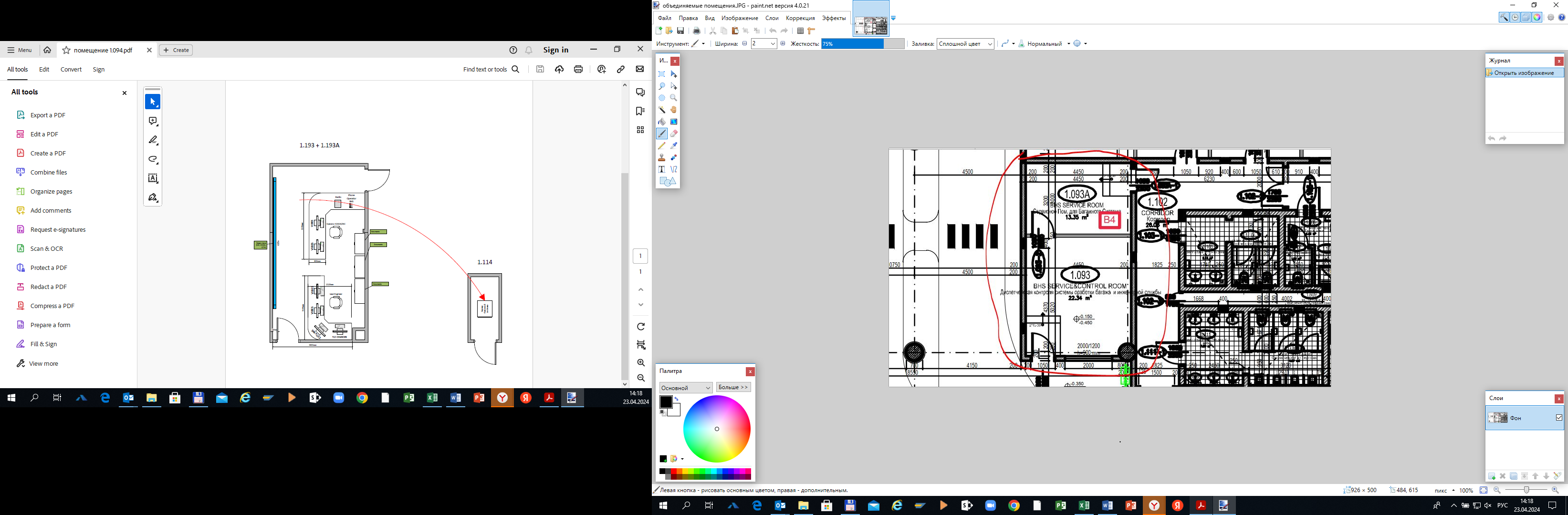 Рис. 2. Предварительная планировка с расстановкой мебели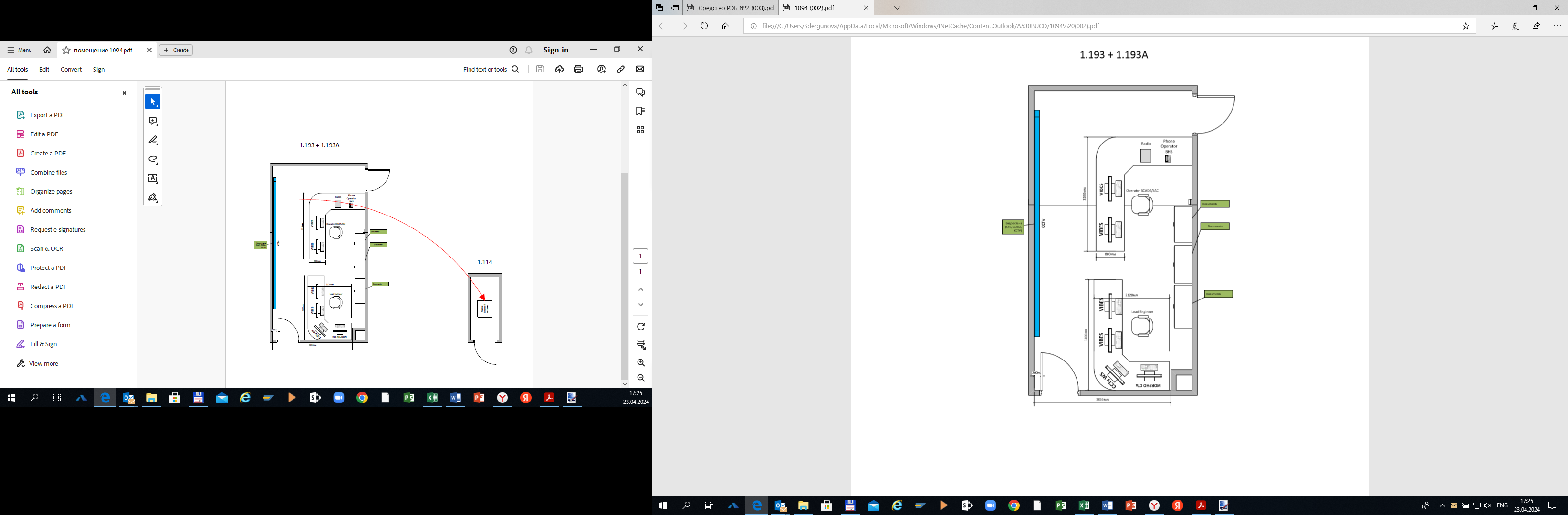 Выполнение обследованийВыполнить обследование существующих, реконструируемых и демонтируемых помещений и инженерных систем, попадающих в зону реконструкции в объеме, необходимом для реализации проекта.Предоставить Технический отчет об обследовании.Состав Технического отчета об обследовании:Требования к составу, содержанию и оформлению Рабочей документацииСостав и содержание разделов рабочей документации должен соответствовать требованиям ГОСТ Р 21.101.2020 «Основные требования к проектной и рабочей документации» и быть достаточным для выполнения комплекса работ по проекту.В состав Рабочей документации в обязательном порядке включаются следующие разделы: АР – Архитектурные решения;ЭОМ – Электроснабжение, электроосвещение;СКС – Структурированная кабельная система;ОВиК – Отопление, вентиляция, холодоснабжение;АППЗ – Автоматические системы противопожарной защиты, включая АУПС, СОУЭ, ДУ, ПД и прочие;СМ – Сметная документация;Общая структура разделов Рабочей документации должна быть необходимой для реализации проекта и содержать, но не исключительно:Обложка.Титульный лист.Выписка из реестра членов СРО.Задание на разработку рабочей документации.Состав РД.Содержание.Заверение ГИПа.Текстовая часть.Графическая часть (чертежи и схемы).Спецификация оборудования и материалов.Кабельный журнал (кроме разделов АР)Демонтажная ведомость.Ведомость объемов работ.Технические условия, технические требования, иные исходные данные.Прилагаемые документы (при необходимости).Ссылочные документы (при необходимости).Состав и структура разделов Рабочей документации должна быть необходимой для реализации проекта.Требования к составу и содержанию Сметной документацииСметная документация составляется с применением методов определения сметной стоимости, в соответствии с действующими нормативными правовыми актами и методическими документами по ценообразованию и сметному нормированию на момент предоставления документации Заказчику.Сметная документация разрабатывается с применением сметных нормативов, внесенных в федеральный реестр сметных нормативов, действующих методических документов в сфере сметного нормирования и ценообразования, разъяснений от федеральных органов исполнительной власти, уполномоченных осуществлять функции по выработке и реализации государственной политики и нормативно-правовому регулированию в сфере строительства.Требования к объемно-планировочным и архитектурным решения Планировочные решения разработать на основании данных, полученных в результате обследования и требованиями настоящего задания, согласовать с Заказчиком.Отделочные материалы согласовать с Заказчиком с предоставлением образцов.В случае применения "нетиповых" отделочных материалов предусмотреть запас в ЗИП 10%Требования к инженерным системам и сетям инженерно-технического обеспеченияВ соответствии с нормативными требованиямиРазработку рабочей документации выполнить по отдельным запросам технических требований и технических условий на присоединение к инженерным системам Заказчика, подготовленным на основании предварительных расчетов потребляемых ресурсов.Проектируемые инженерные системы/сети должны быть выполнены в увязке с существующими системами/сетями, полученными техническими требованиями и техническими условиями Заказчика.Применяемое оборудование и материалы на этапе проектирования должны быть доступны к закупкам на территории РФ.Окончательный перечень инженерных систем/сетей уточнить на этапе обследования и согласовать с Заказчиком. Количество экземпляров документацииМатериалы обследований, рабочей и сметной документации представляются на согласование Заказчику в количестве:материалы обследований, рабочая и сметная документация в электронном виде на электронном носителе – по 2 экземпляра.После получения согласования Заказчика откорректированная документация представляется в полном объеме:рабочая и сметная документация – 4 экземпляра на бумажном носителе и 2 на электронном носителе;материалы обследований и замеров – 4 экземпляра на бумажном носителе и 2 на электронном носителе.Приложения